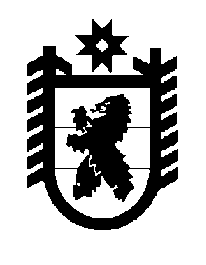 Российская Федерация Республика Карелия    ПРАВИТЕЛЬСТВО РЕСПУБЛИКИ КАРЕЛИЯПОСТАНОВЛЕНИЕот 29 мая 2013 года № 170-Пг. Петрозаводск О внесении изменений в постановление ПравительстваРеспублики Карелия от 25 февраля 2013 года № 63-ППравительство Республики Карелия п о с т а н о в л я е т:Внести в государственный заказ Республики Карелия на профессиональную переподготовку, повышение квалификации и стажировку государственных гражданских служащих Республики Карелия на 2013 год, утвержденный постановлением Правительства Республики Карелия от 25 февраля 2013 года № 63-П (Карелия, 2013, 14 марта), следующие изменения:1) в пункте 1:строкузаменить строкой следующего содержания:строкузаменить строкой следующего содержания:2) пункт 2 изложить в следующей редакции:«2. Научно-методическое, учебно-методическое и информационно-аналитическое обеспечение дополнительного профессионального образования государственных гражданских служащих Республики Карелия на 2013 год            Глава Республики  Карелия                                                            А.П. Худилайнен«Государственный комитет Республики Карелия по развитию информационно-коммуникационных технологий0000000000»«Государственный комитет Республики Карелия по развитию информационно-коммуникационных технологий7070090,72090,7200»;«ИТОГО по всем государственным органам Республики Карелия2914287003240,591168,963071,63100»«ИТОГО по всем государственным органам Республики Карелия2984294003331,311168,963162,35100»;Виды работ и услугОбъем средств, выделяемых из бюджета Республики Карелия (тыс. рублей)Работы и услуги по научно-методическому обеспечению дополнительного профессионального образования госу-дарственных гражданских служащих Республики Карелия                  55,52Работы и услуги по учебно-методическому обеспечению дополнительного профессионального образования госу-дарственных гражданских служащих Республики Карелия                  55,52Работы и услуги по информационно-аналитическому обеспечению дополнительного профессионального образо-вания государственных гражданских служащих Республики Карелия      55,52».